jogos com decimaisBom dia 6º ano!Na proposta de hoje você praticará um pouco do que já aprendeu sobre números decimais e de uma forma divertida.Separei três jogos on-line para você bincar. Nos que tiver nível, escolha o nível 3, o mais complexo.Para cada jogo, escreva um breve relato sobre o que você entendeu, o que achou mais importante, a sua pontuação e tempo em cada jogo. Poste a atividade no Moodle.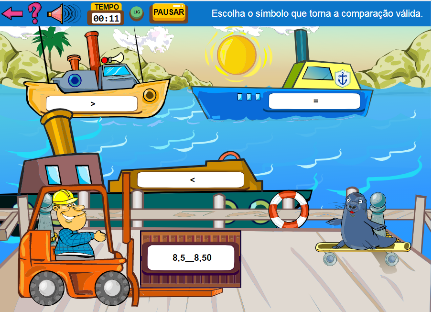 1. Jogo comparação dos decimais: https://escola.britannica.com.br/jogos/GM_4_22/index.html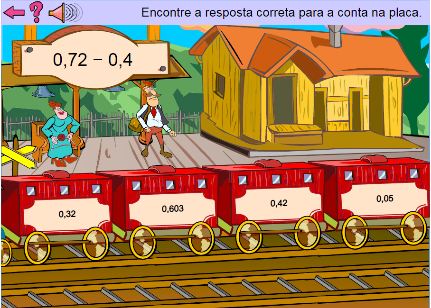 2. Brincando com números decimais: https://escola.britannica.com.br/jogos/GM_5_30/index.html3. Arredondando decimais: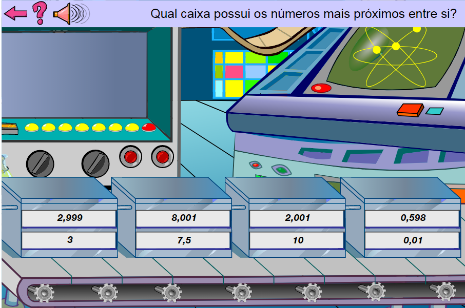 https://escola.britannica.com.br/jogos/GM_6_21/index.html